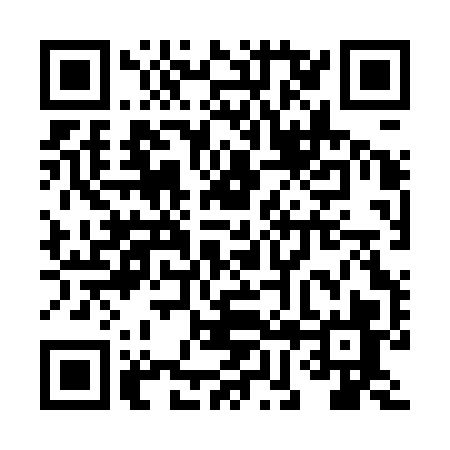 Prayer times for Burnt Islands, Newfoundland and Labrador, CanadaMon 1 Jul 2024 - Wed 31 Jul 2024High Latitude Method: Angle Based RulePrayer Calculation Method: Islamic Society of North AmericaAsar Calculation Method: HanafiPrayer times provided by https://www.salahtimes.comDateDayFajrSunriseDhuhrAsrMaghribIsha1Mon3:315:321:306:579:2711:282Tue3:315:331:306:579:2611:283Wed3:325:331:306:579:2611:284Thu3:325:341:306:579:2611:285Fri3:325:351:306:579:2511:286Sat3:335:361:306:569:2511:287Sun3:335:361:316:569:2411:278Mon3:345:371:316:569:2411:279Tue3:345:381:316:569:2311:2710Wed3:355:391:316:559:2311:2711Thu3:355:401:316:559:2211:2612Fri3:375:411:316:559:2111:2513Sat3:395:421:316:549:2011:2314Sun3:405:431:316:549:2011:2215Mon3:425:441:326:549:1911:2016Tue3:445:451:326:539:1811:1817Wed3:465:461:326:539:1711:1718Thu3:485:471:326:529:1611:1519Fri3:505:481:326:529:1511:1320Sat3:515:491:326:519:1411:1121Sun3:535:501:326:519:1311:1022Mon3:555:511:326:509:1211:0823Tue3:575:531:326:499:1111:0624Wed3:595:541:326:499:1011:0425Thu4:015:551:326:489:0811:0226Fri4:035:561:326:479:0711:0027Sat4:055:571:326:479:0610:5828Sun4:075:591:326:469:0510:5629Mon4:096:001:326:459:0310:5430Tue4:116:011:326:449:0210:5131Wed4:136:021:326:439:0110:49